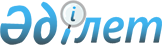 О признании утратившими силу приказа Генерального Прокурора Республики Казахстан от 27 января 2016 года № 15 "Об утверждении Правил ведения учета уведомлений, направляемых органами контроля и надзора в уполномоченный орган, осуществляющий в пределах своей компетенции статистическую деятельность в области правовой статистики и специальных учетов" и пункта 13 Перечня некоторых приказов Генерального Прокурора Республики Казахстан в сфере правовой статистики и специальных учетов, в которые вносятся изменения, утвержденного приказом Генерального Прокурора Республики Казахстан от 26 сентября 2017 года № 108 "О внесении изменений в некоторые приказы Генерального Прокурора Республики Казахстан в сфере правовой статистики и специальных учетов"Приказ Генерального Прокурора Республики Казахстан от 3 июня 2019 года № 48. Зарегистрирован в Министерстве юстиции Республики Казахстан 10 июня 2019 года № 18826
      В соответствии с пунктом 2 статьи 50 Закона Республики Казахстан от 6 апреля 2016 года "О правовых актах" ПРИКАЗЫВАЮ:
      1. Признать утратившими силу:
      1) приказ Генерального Прокурора Республики Казахстан от 27 января 2016 года № 15 "Об утверждении Правил ведения учета уведомлений, направляемых органами контроля и надзора в уполномоченный орган, осуществляющий в пределах своей компетенции статистическую деятельность в области правовой статистики и специальных учетов" (зарегистрирован в Реестре государственной регистрации нормативных правовых актов за № 13198, опубликован в информационно-правовой системе "Әділет" 29 февраля 2016 года);
      2) пункт 13 Перечня некоторых приказов Генерального Прокурора Республики Казахстан в сфере правовой статистики и специальных учетов, в которые вносятся изменения, утвержденного приказом Генерального Прокурора Республики Казахстан от 26 сентября 2017 года № 108 "О внесении изменений в некоторые приказы Генерального Прокурора Республики Казахстан в сфере правовой статистики и специальных учетов" (зарегистрирован в Реестре государственной регистрации нормативных правовых актов за № 15888, опубликован в Эталонном контрольном банке нормативных правовых актов 20 октября 2017 года).
      2. Комитету по правовой статистике и специальным учетам Генеральной прокуратуры Республики Казахстан (далее – Комитет) в установленном законодательством порядке обеспечить:
      1) государственную регистрацию настоящего приказа в Министерстве юстиции Республики Казахстан;
      2) в течение десяти календарных дней со дня государственной регистрации настоящего приказа направление его в Республиканское государственное предприятие на праве хозяйственного ведения "Институт законодательства и правовой информации Республики Казахстан" Министерства юстиции Республики Казахстан для официального опубликования и включения в Эталонный контрольный банк нормативных правовых актов Республики Казахстан;
      3) размещение настоящего приказа на интернет-ресурсе Генеральной прокуратуры Республики Казахстан;
      4) направление настоящего приказа заинтересованным субъектам правовой статистики и специальных учетов, а также территориальным органам Комитета для сведения.
      3. Контроль за исполнением настоящего приказа возложить на Председателя Комитета.
      4. Настоящий приказ вводится в действие по истечении десяти календарных дней после дня его первого официального опубликования.
					© 2012. РГП на ПХВ «Институт законодательства и правовой информации Республики Казахстан» Министерства юстиции Республики Казахстан
				
      Генеральный Прокурор
Республики Казахстан
